Axiál fali ventilátor DZQ 30/4 A-ExCsomagolási egység: 1 darabVálaszték: C
Termékszám: 0083.0766Gyártó: MAICO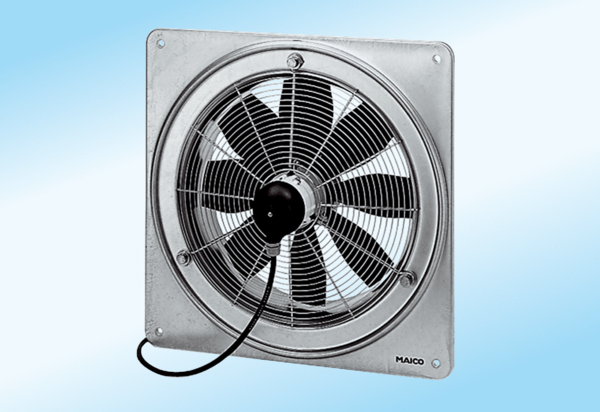 